§8909.  Relationship to Uniform Foreign-country Money Judgments Recognition Act1.  Application of chapter 759 to this Act.  This Act supplements the Uniform Foreign-country Money Judgments Recognition Act and that Act, other than section 8806, applies to a registration under this Act.[PL 2021, c. 689, §3 (NEW).]2.  Options for recognition of Canadian judgment.  A person may seek recognition of a Canadian judgment described in section 8903 either:A.  By registration under this Act; or  [PL 2021, c. 689, §3 (NEW).]B.  Under section 8806.  [PL 2021, c. 689, §3 (NEW).][PL 2021, c. 689, §3 (NEW).]3.  Recognition under both Acts prohibited.  Subject to subsection 4, a person may not seek recognition in this State of the same judgment or part of a judgment described in section 8903, subsection 2 or 3 with regard to the same person under both this Act and the Uniform Foreign-country Money Judgments Recognition Act.[PL 2021, c. 689, §3 (NEW).]4.  Vacated registration.  If the court grants a motion to vacate a registration solely on a ground under section 8907, subsection 2, paragraph B, the person seeking registration may:A.  If the defect in the registration can be cured, file a new registration under this Act; or  [PL 2021, c. 689, §3 (NEW).]B.  Seek recognition of the judgment under the Uniform Foreign-country Money Judgments Recognition Act.  [PL 2021, c. 689, §3 (NEW).][PL 2021, c. 689, §3 (NEW).]SECTION HISTORYPL 2021, c. 689, §3 (NEW). The State of Maine claims a copyright in its codified statutes. If you intend to republish this material, we require that you include the following disclaimer in your publication:All copyrights and other rights to statutory text are reserved by the State of Maine. The text included in this publication reflects changes made through the First Regular and First Special Session of the 131st Maine Legislature and is current through November 1. 2023
                    . The text is subject to change without notice. It is a version that has not been officially certified by the Secretary of State. Refer to the Maine Revised Statutes Annotated and supplements for certified text.
                The Office of the Revisor of Statutes also requests that you send us one copy of any statutory publication you may produce. Our goal is not to restrict publishing activity, but to keep track of who is publishing what, to identify any needless duplication and to preserve the State's copyright rights.PLEASE NOTE: The Revisor's Office cannot perform research for or provide legal advice or interpretation of Maine law to the public. If you need legal assistance, please contact a qualified attorney.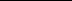 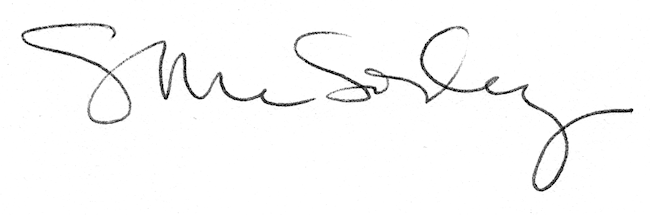 